 Есть ли какие-то особенности при предоставлении родителям детей-инвалидов дополнительных ежемесячных выходных дней?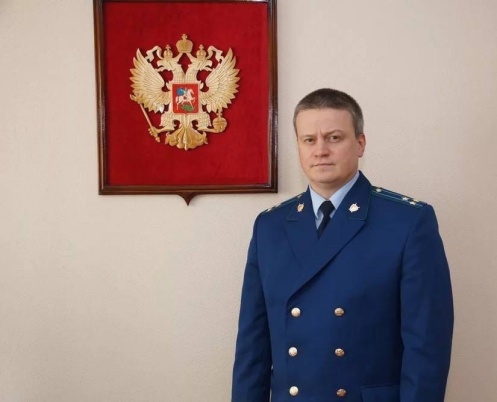 На ваш вопрос отвечает прокурор Куйбышевского района г.Самары Тупиков Евгений Александрович. В информации Фонда социального страхования Российской Федерации (ФСС РФ) «О порядке предоставления дополнительных оплачиваемых выходных дней для ухода за детьми-инвалидами» разъяснены особенности предоставления родителям детей-инвалидов дополнительных ежемесячных выходных дней.ФСС РФ отметил, в частности:- не использованные в календарном месяце дополнительные оплачиваемые выходные дни не переносятся на другой месяц и их количество не увеличивается, если в семье более одного ребенка-инвалида;- дополнительные выходные дни не предоставляются родителю в период очередного ежегодного оплачиваемого отпуска, отпуска без сохранения заработной платы, отпуска по уходу за ребенком до достижения им возраста 3 лет.Кроме этого, приведен перечень документов, которые необходимо направить работодателю для предоставления работнику, имеющему ребенка-инвалида, дополнительных выходных дней.